单位：mm）本体FN08-10BNA,FN08-10BNBFN08-10BPA,FN08-10BPB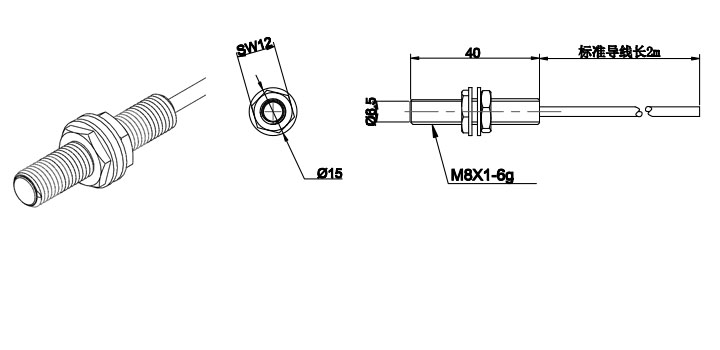 FN12-10BNA,FN12-10BNBFN12-10BPA,FN12-10BPB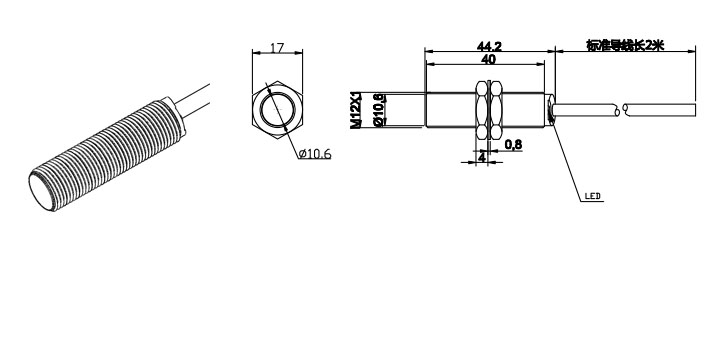 FN18-10BNA,FN18-10BNBFN18-10BPA,FN18-10BPB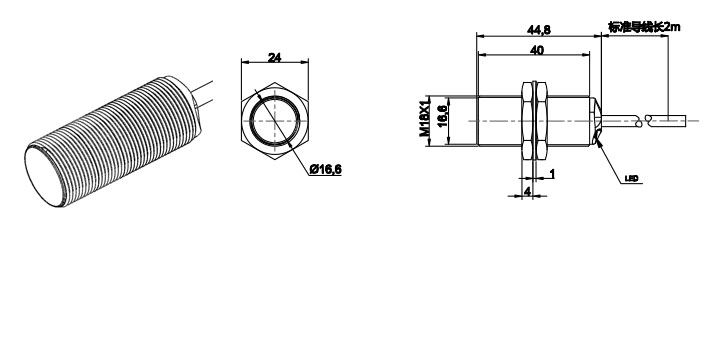 FP08-10BNA,FP08-10BNBFP08-10BPA,FP08-10BPB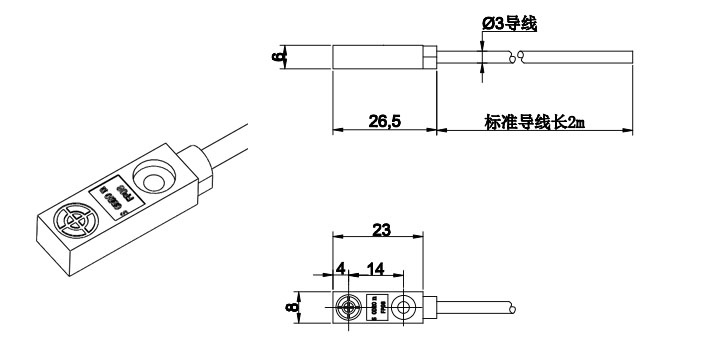 